<insert organisation name>Board Conflict of Interest Policy
1. Purpose The purpose of this policy is to assist the [organisation] Board of Directors to effectively identify, disclose and manage any actual, potential, or perceived conflicts of interest in order to protect the integrity of [organisation] and manage risk. 2. Objective The [organisation] Board of Directors (called the ‘board’ in this policy) aims to ensure that Directors are aware of their obligations to disclose any conflicts of interest that they may have and to comply with this policy to ensure they effectively manage those conflicts of interest as representatives of the [organisation].3. Scope This policy applies to the [organisation] Board of Directors. 4. Definition of conflicts of interestA conflict of interest occurs when one’s personal interests conflict with their responsibility to act in the best interests of the [organisation]. Personal interests include direct interests as well as those of family, friends, or other organisations a person may be involved with or have an interest in (for example, as a shareholder). It also includes a conflict between a director’s duty to the [organisation] and another duty that the Director has (for example, to another board). A conflict of interest may be actual, potential, or perceived and may be financial or non-financial. These situations present the risk that a person will make a decision based on, or affected by, these influences, rather than in the best interests of the [organisation] and must be managed accordingly. 5. Policy This policy has been developed because conflicts of interest commonly arise, and do not need to present a problem to the [organisation] if they are openly and effectively managed. It is the policy of the [organisation] as well as a responsibility of the board, that ethical, legal, financial or other conflicts of interest be avoided and that any such conflicts (where they do arise) do not conflict with the obligations to [organisation].[Organisation] will manage conflicts of interest by requiring Directors to: avoid conflicts of interest where possible identify and disclose any conflicts of interest carefully manage any conflicts of interest; and follow this policy and respond to any breaches.5.1 Responsibility of the Board The board is responsible for: establishing a system for identifying, disclosing, and managing conflicts of interest monitoring compliance with this policy; and reviewing this policy regularly to ensure it is operating effectively The [organisation] must ensure that its directors are aware of this Policy and that they disclose any actual or perceived material conflicts of interests as required by this policy.5.2 Identification and disclosure of conflicts of interest Neither a director nor responsible officer should allow a conflict of interest to compromise their position as a director or office in the organisation. A director’s “personal” interests (for example, a shareholding in another company) or other duties (for example, being a committee member of a related entity) and their duty to the organisation (of which they are a director) must not be brought into conflict. Directors need to acknowledge that information will be provided to them which will be considered to be “confidential.” “Confidential information” is any information:  a.	determined by the Board or the Chief Executive Officer (CEO), and so declared by marking “confidential” or by statement agreed by the Board at the time of declaration; or b.	which may be reasonably considered by the Board to be commercially or otherwise sensitive or likely to be so to the BoardDirectors have a duty not to make unauthorised disclosure or use of [organisation] information and a duty not to disclose or exploit confidential information, such as commercially or price sensitive information or information which is confidential by virtue of a contractual arrangement. Once an actual, potential, or perceived conflict of interest is identified, it must be entered into [organisation] Conflict of Interest Register, as well as being raised with the board. The register must be maintained by the CEO and record information related to a conflict of interest (including the nature and extent of the conflict of interest and any steps taken to address it). 6. Action required for management of conflicts of interest 6.1 Conflicts of interest of Directors Once a conflict of interest has been appropriately disclosed, the board (excluding the Director disclosing and any other conflicted Director) must decide whether or not the conflicted Director should: vote on the matter (this is a minimum) participate in any debate; or be present in the room during the debate and the votingIn exceptional circumstances, such as where a conflict is very significant or likely to prevent a director from regularly participating in discussions, it may be worth the board considering whether it is appropriate for the person conflicted to resign from the board. 6.2 What should be considered when deciding what action to take In deciding what approach to take, the board will consider:whether the conflict needs to be avoided or simply documented whether the conflict will realistically impair the disclosing person’s capacity to impartially participate in decision-making alternative options to avoid the conflict the [organisation] objects and resources; and the possibility of creating an appearance of improper conduct that might impair confidence in, or the reputation of, the [organisation].The approval of any action requires the agreement of at least a majority of the board (excluding any conflicted Director/s) who are present and voting at the meeting. The action and result of the voting will be recorded in the minutes of the meeting and in the register. 7. Compliance with this policy If the board has a reason to believe that a person subject to the policy has failed to comply with it, it will investigate the circumstances. If it is found that this person has failed to disclose a conflict of interest, the board may take action against them. This may include seeking to terminate their position as a director. If a person suspects that a director has failed to disclose a conflict of interest, they must notify the Chair who will contact the Director to discuss the alleged breach of policy. 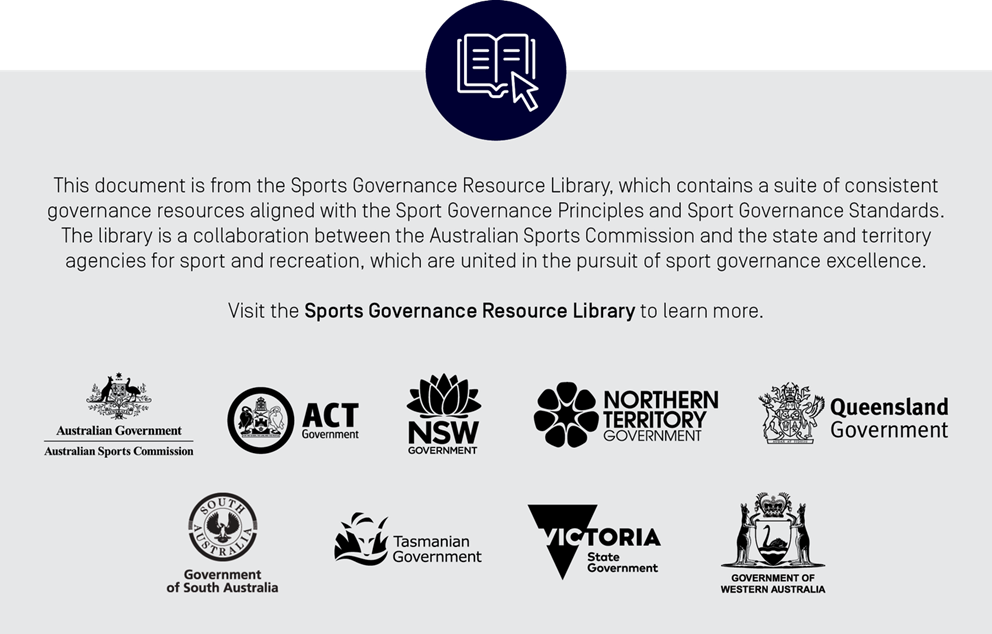 